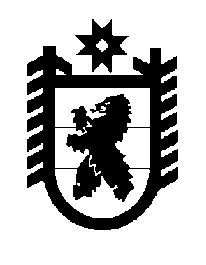 Российская Федерация Республика Карелия    ПРАВИТЕЛЬСТВО РЕСПУБЛИКИ КАРЕЛИЯПОСТАНОВЛЕНИЕот 10 октября 2012 года № 308-Пг. Петрозаводск Об утверждении Положения о межведомственной комиссии по созданию на территории Республики Карелия системы обеспечения вызова экстренных оперативных служб по единому номеру «112» В целях реализации Указа Президента Российской Федерации                    от 28 декабря 2010 года № 1632 «О совершенствовании системы обеспечения вызова экстренных оперативных служб на территории Российской Федерации» Правительство Республики Карелия                              п о с т а н о в л я е т:Утвердить прилагаемое Положение о межведомственной комиссии по созданию на территории Республики Карелия системы обеспечения вызова экстренных оперативных служб по единому номеру «112».            Глава Республики  Карелия                                                            А.П. ХудилайненПОЛОЖЕНИЕо межведомственной комиссии по созданию на территории Республики Карелия системы обеспечения вызова экстренных оперативных служб по единому номеру «112»1. Межведомственная комиссия по созданию на территории Республики Карелия системы обеспечения вызова экстренных оперативных служб по единому номеру «112» (далее – Комиссия) является координационным органом, образуемым Правительством Республики Карелия для обеспечения согласованных действий территориальных органов федеральных органов исполнительной власти, органов исполнительной власти Республики Карелия, органов местного самоуправления и организаций, осуществляющих свою деятельность на территории Республики Карелия (далее – организации), по реализации мероприятий, направленных на создание, развитие и функционирование   на территории Республики Карелия системы обеспечения вызова экстренных оперативных служб по единому номеру «112».2. Комиссия руководствуется в своей деятельности Конституцией Российской Федерации, федеральными конституционными законами, федеральными законами, указами и распоряжениями Президента Российской Федерации, постановлениями и распоряжениями Прави-тельства Российской Федерации, иными нормативными правовыми актами Российской Федерации, Конституцией Республики Карелия и законами Республики Карелия, указами и распоряжениями Главы Республики Карелия, постановлениями и распоряжениями Правительства Республики Карелия, а также настоящим Положением.3. Основной задачей Комиссии является обеспечение создания                   и функционирования на территории Республики Карелия системы обеспечения вызова экстренных оперативных служб по единому номеру «112».4. Комиссия имеет право:1) запрашивать в установленном порядке информацию, необходимую для осуществления ее деятельности, от органов исполнительной власти Республики Карелия, территориальных органов федеральных органов исполнительной власти в Республике Карелия, органов местного самоуправления муниципальных образований в Республике Карелия и организаций;2) приглашать для участия в работе Комиссии представителей органов исполнительной власти Республики Карелия, территориальных органов федеральных органов исполнительной власти в Республике Карелия, органов местного самоуправления муниципальных образований в Республике Карелия, организаций;3) вносить предложения органам исполнительной власти Республики Карелия, территориальным органам федеральных органов исполнительной власти в Республике Карелия, органам местного самоуправления муниципальных образований в Республике Карелия и руководителям организаций по вопросам, относящимся к компетенции Комиссии.5. Состав Комиссии утверждается распоряжением Правительства Республики Карелия. Комиссия состоит из председателя Комиссии, его заместителя, членов Комиссии и секретаря Комиссии.6. Заседания Комиссии проводит председатель Комиссии, а в его отсутствие – заместитель председателя Комиссии. Заседания Комиссии проводятся по мере необходимости, но не реже одного раза в квартал.7. Комиссия правомочна принимать решения, если на заседании присутствует не менее половины ее состава.8. Решения Комиссии принимаются большинством голосов присутствующих на заседании членов Комиссии и оформляются протоколом. При равенстве голосов голос председателя Комиссии является решающим.9. Организационно-техническое обеспечение деятельности Комиссии осуществляет Государственный комитет Республики Карелия  по обеспе-чению жизнедеятельности и безопасности населения._________________Утверждено постановлением Правительства Республики Карелия от 10 октября 2012 года № 308-П